ΔΗΜΟΣ ΑΓΙΑΣ ΒΑΡΒΑΡΑΣ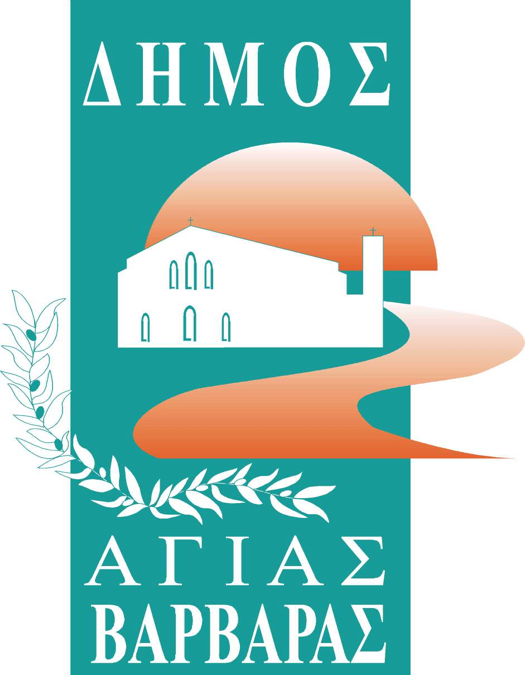      Γραφείο Τύπoυ                                                                           ΔΕΛΤΙΟ ΤΥΠΟΥ                                           8/3/2024ΕΥΧΑΡΙΣΤΗΡΙΑ ΕΠΙΣΤΟΛΗ ΠΕΡΙΦΕΡΕΙΑΡΧΗ ΑΤΤΙΚΗΣ ΝΙΚΟΥ ΧΑΡΔΑΛΙΑ ΣΤΟ ΔΗΜΑΡΧΟ ΑΓΙΑΣ ΒΑΡΒΑΡΑΣ ΛΑΜΠΡΟ ΜΙΧΟΟ Περιφερειάρχης Αττικής κ.Νίκος Χαρδαλιάς, απέστειλε στο Δήμαρχο Λάμπρο Μίχο ευχαριστήρια επιστολή, για την άψογη φιλοξενία, που προσέφερε ο δήμος μας και την άρτια διεξαγωγή του Περιφερειακού Συμβουλίου στο Δημοτικό Κινηματοθέατρο “Γιάννης Ρίτσος” στις 27 Μαρτίου.